Ecouter au lieu de lire sur PC        3 ACTIONS : 1 -Ds google chrome : tapez speak it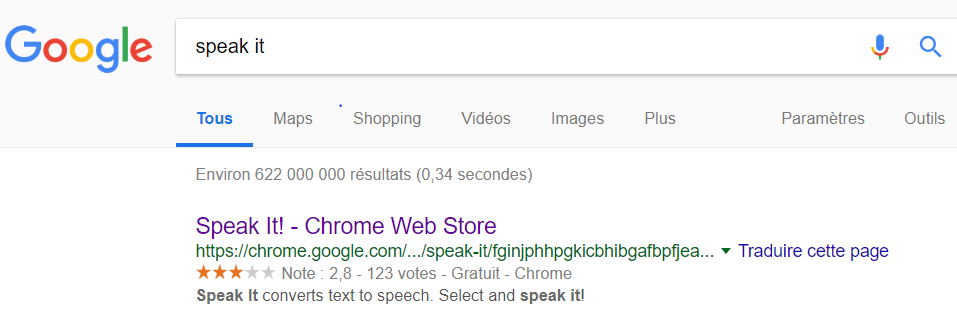 2 – ouvrir et cliquer sur «ajouter à chrome »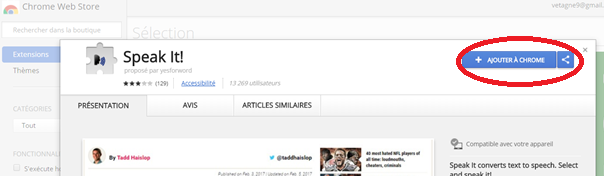 Ce qui ouvre le pop up suivant : cliquer sur «ajouter l’extension »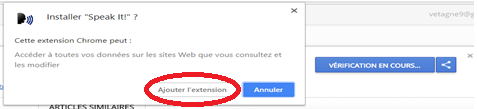  ouvrez un site de votre choix :  cliquez sur l’ icône (haut parleur)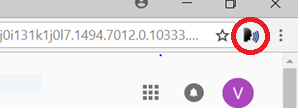 Vous pouvez sélectionner votre langue (fr) et genre (female ou male)		l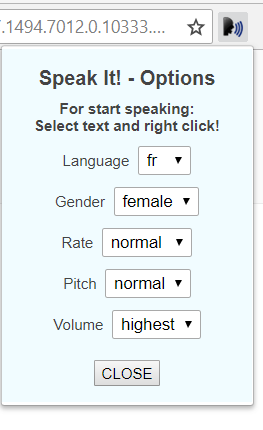 Pour ecouter sur un site  :Sélectionner le texte à lire, clic droit, sélectionner l’icône speak it, la lecture se fait.(s’installe aussi depuis d’autres navigateurs – Firefox ou Mozilla :  Add-on)